Cry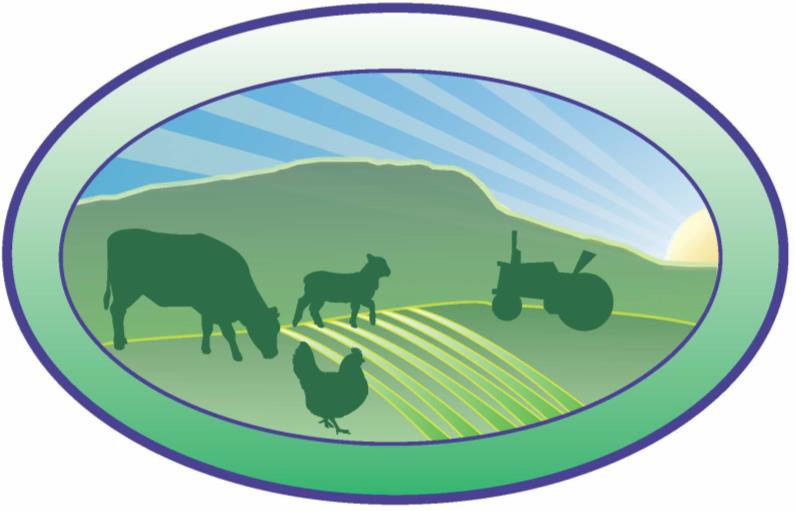 Floyd County FairExhibits Premium BookletTheme: Celebrating Everyday HeroesThe Floyd County Fair was created as an extension celebrating more than 175 years of Floyd County history. The goal is to highlight Floyd’s agriculture, both past and present, to recognize our history, and provide an opportunity for residents, visitors, and family to gather.The Floyd County Fair will be held on the second Saturday in September.  The event will be held at Chantilly, located 6 miles outside of Floyd.  Many opportunities will be available for our county youth and adults to participate and exhibit their talents.  A full day is being planned with exhibits, livestock shows, agricultural Olympics, music, demonstrations, games and much more.Exhibitions of Artwork, Crafts, Food, Garden Produce, Horticulture, Legos, Needlework, and Photography will be on display in the barn.  Exhibitors from Floyd County and all surrounding counties are encouraged to showcase their talents.You will find more information on our website www.floydcountyfair.com. The event’s success is largely due to the community’s support both before the event and on the day of the event.IndexFair General Rules and Regulations …. Exhibition Rules and Information …. Department Information and Class Descriptions ….Garden Produce Exhibits …. Preserved Foods Exhibits …. Cooked Foods Exhibits …. Horticulture Exhibits …. Needlework Exhibits …. Photography Exhibits …. Art/Craft Exhibits …. Legos …. Sponsors .... Exhibit Entry Form …. EXHIBITORS ARE RESPONSIBLE FOR READING ALL RULES, REGULATIONS AND INFORMATION!FAIR GENERAL RULES AND REGULATIONS:1.   Every exhibitor, concessionaire, employee, or any other person having business on the grounds is	 	required to abide by these rules and regulations or any other rules and regulations that may be formulated by FAIR Management. FAIR Management reserves for itself the sole and absolute right to construe its rules and regulations, and arbitrarily determine and settle all matters and differences in regard there to.2.   Fair Management reserves the right to extend an invitation to exhibit and the right to refuse an exhibitor or concessionaire without giving reason for such action.3.   All protests must be in writing, must plainly state the complaint, be accompanied by a fee of $25which shall be forfeited to the fair in case protest is not sustained, and must be delivered to FairManagement within 7 days after the cause of protest.4.   The exhibitor or concessionaire assumes all risks of damage or loss, either to person or property for all and every cause whatsoever, including fire, the elements, violation of the law, negligence either on the part of the Fair or Chantilly Farm, its officers, servants, agents, or employees, or other person or persons; and it is further expressly understood and agreed between the exhibitor or concessionaireand Fair Management, that the Fair and Chantilly Farm incurs no liability or obligation to the exhibitor or concessionaire other than to permit the exhibitor or concessionaire to utilize the grounds of the Fair.5.   Exhibitors and concessionaires who participate in the Fair must have a signed contract on file with the Fair Management or if they exhibit their crafts, farm products, and machinery, they must have these items entered according to the rules and regulations for the department in which they are participating.6.   Fair Management and Chantilly Farm will involve police, guards and traffic coordinators and will takeevery precaution for the safety of the visitors, concessionaires, and exhibitors, but assumes no liability for personal injury, or loss, or damage to any property of the exhibitor, visitor or concessionaire, etc. due to theft, fire, tornado, weather conditions, or other causes.EXHIBITITION RULES AND INFORMATION:Eligibility:1.   Exhibition competition is open to all residents of Floyd County and all surrounding counties includingMontgomery, Pulaski, Carroll, Patrick, Franklin, Roanoke Counties.2.   No professional will be allowed to exhibit. A professional is anyone receiving substantial or/and regular income from the sale of their baked goods, handicrafts, photography, etc.  Amateurs Only!3.   Youth I (Ages 8 and under), Youth II (ages 9 to 13), Youth III (ages 14 to 19) and Adult may exhibit in the appropriate age division.4.   An individual may enter as many classes as they wish in any division but can enter only one item per class. Noitem may be entered in more than one exhibit competition.5.   Fair management reserves the right to reject any item that does not reflect merit, and which would not be a credit to both the exhibitor and the Fair. Also, the right is reserved to reject any exhibit which is deemed objectionable or unsuited for public exhibit.6.   Duplicate items may be exhibited, however, only one item will be judged in one class. Exhibitor may indicate which item shall be judged.7.   All products entered in exhibit competition must be grown/made by the exhibitor between Oct 2019 and Sept2021.Exhibit Registrations:1.   Registration must be correctly filled out. Incorrectly registered entries will not be accepted.2.   Download registration forms www.floydcountyfair.com or obtain preprinted registration forms from        Farm Bureau Office, Vickie’s Tax Service or 4-H Extension Office, and fill out in advance if possible,       avoiding last minute rush and stress.3.   Follow the example registration form. DO NOT mix up exhibitor number with class number of the item being entered. If filling out in advance, leave the exhibitor number space blank until an exhibitor number is assigned at the fair site.Exhibit Schedule:1.   Needlework, Garden Produce, Food, Horticulture, Legos, Craft and Photography Exhibits must be delivered to theChantilly Barn between 12 pm - 7 p.m. on Thursday or 8 am – 11 am on Friday.2.   All exhibits must be removed between 4pm and 5pm on Saturday (the day of the fair) unless arrangements are made in writing before the opening of the Fair and agreed to by Fair Management.3.   No exhibits may be removed from the Exhibit Area prior to 4 pm. Any exhibits removed prior to checkout timeon Saturday will forfeit any premium money won and ribbons earned. Fair Management will not be responsible for exhibits left after 5pm on Saturday.Judging:1.   The Fair Management will arrange the selection of judges for all departments. The Fair reserves the right to substitute judges if necessary.2.   Judges are instructed to award first, second, and third places. However, it is the judge’s discretion to choosewhether an item is deemed of deficient quality or entered in an inappropriate class.3.   Any exhibitor who interferes with the judging will be promptly excluded from competition; afterwards, the premium or premiums awarded to this individual will be withheld.4.   Fair Management reserves the right to reject any exhibit which does not reflect merit, and which would not be a credit to both the exhibitor and the Fair. Also, the right is reserved to reject any exhibit which is deemed objectionable or unsuited for public exhibit.5.	Judging will be beginning at 4pm on Friday.  Food and drinks will be available for Judges.Awards and Paid Premiums:1.   Premiums are as follows:a.    Grand Champion per Division b.   Reserve Grand Champion per Division c.	First Place per Class - $3.00d.   Second Place per Class - $2.00 e.   Third Place per Class - $1.002.   In all competitions, ribbons will be awarded according to the quality and prize money paid accordingly.3.	At the discretion of Fair Management, a class with only one entry may be allowed to show and be awarded any place money and ribbon according to class standard.  Classes with only one entry are still eligible for awards of Grand Champion and Reserve Grand Champion.4.   Premiums will be paid as soon as possible after auditing the books and mailed to the winners.5.   Please note that ribbons are sometimes misplaced. Premiums will only be paid to exhibitors recognized in the official master exhibit entry book, and not from the ribbons attached to the exhibit.6.   It is understood that if weather conditions are such that Fair Management cannot pay their premiums in full, the exhibitors agree to accept such a proportion of the premiums as Fair Management finds they are able to pay and such payment shall be considered in full settlement of whatever premiums are due.GARDEN PRODUCE EXHIBITS1.   Exhibitors must comply with all General Rules and Regulations of the fair and exhibitions.2.   Entries must be correctly labeled, including the variety name. They must be placed in substantial containers (no paper plates or plastic bags, please.)3.   No farm products will be returned unless exhibitor makes a request at time of entry.4.   All perishable items will be kept on display until they begin to deteriorate. At this time, they will be disposed of at the discretion of Fair Management.5.   Garden baskets are judged by quality, number of vegetables, freedom of injury, appearance, and a balance of leafy/root vegetables.6.   Entries calling for a precise number of produce will be disqualified if minimum number is not met.Judging Standards for Garden Produce:Vegetables and fruit should be in the best "eating stage" for the local market. Exhibits should be of the same variety and typical of that variety, uniformity of size and color, and free from disease and insect damage.PRESERVED FOOD EXHIBITS1.   Exhibitors must comply with all General Rules and Regulations of the fair and exhibitions.2.   Each entry must be accompanied with its legible recipe on a standard 3”x5” note card . Recipe must include a.    Headspace allowanceb.   Processing time corrected for altitude for water bath processing c.	Pounds of pressure corrected for altitude for pressure processingd.   Recipe Source (ex: Ball Blue Book, name of Extension Publication, recipe website address, etc.)3.   All entries must have been canned in the past year dating from the last day of the preceding fair.4.   All canned products, preserves, or pickles must be in a clear glass, regulation canning jars, properly labeled and dated.  No mayonnaise jars, etc. will be accepted.5.   Standard 2-piece self-seal lid and ring closures must be used on all jars. a.    All canned food should be properly sealed.b.   Only new lids should be used.c.	No rusty lids or rings should ever be used.6.   An appropriate amount of headspace for the product canned should be allowed:a.    1/4 inch headspace for jams, jellies, pickles and relishes (except sauerkraut)b.   1/2 inch headspace for fruits, tomatoes, and sauerkraut c.	1 inch headspace for vegetables (except tomatoes)7.   Fermented and Dried/Dehydrated Foods not meant to be processed and shelf-stable may be exhibited in non- tempered, clear glass jars.8.   Product pieces should be uniform in size and packed snugly but allow for circulation of liquids. Liquids should cover the product and be clear and free from cloudiness and small particles. Air bubbles should be kept to a minimum.9.   Products should be free from defects or blemishes, strings, stems seeds, pits and peels. If the recipe requires stems, pits, and/or peels, this is acceptable.10. The product should retain its natural characteristic color or nearly that of standard cooked products.11. Any jar may be opened at the discretion of the judges only when making a tie-breaker decision. Foods that are opened during judging will be marked by the judges and should not be eaten when the fair is over.12. Entries without competition will be judged on their own merits and receive an award or placing only if determined worthy by the judges.Judging Standards for Pressure CanningAppearance - natural vegetable color; syrup or liquid clear. Well ripened but not overripe; graded and sorted by size.Texture: Tender Flavor: Characteristic   EXCEPTION: Boiling Water Bath-processed tomato only products may be entered if properly acidified. Any tomato sauce containing other vegetables must be pressure canned.Judging Standards for Fruit Canning: Appearance - Natural fruit or vegetable color; syrup or liquid clear. Well ripened but not over ripe; graded and sorted by size.Judging Standards for Jams, Preserves: Appearance - Pronounced and natural color, clear, no sign of crystallization, natural fruit flavor, tender, holds shape, and should not be syrupy.Judging Standards for Pickles, Relish, Condiments: Uniform size and shape. Natural flavor; not over-spiced; firm;not tough or softJudging Standards for Dried/Dehydrated Foods: Standards - Uniform size and shape. Natural flavor; not over-dried;firm; jerkies should not exude grease.COOKED FOOD EXHIBITS1.   Exhibitors must comply with all General Rules and Regulations of the fair and exhibitions.2.   Entries may be opened and tasted by the judges.3.   All food items must be accompanied with the recipe printed or typed on a 3" x 5" card.4.   All candy and baked goods must be on plastic, Styrofoam, or foil plates (no paper plates please.)5.   Rules require entire cake to be exhibited except where noted in class.6.   No mix cakes are allowed unless specified in class.HORTICULTURE EXHIBITS1.   Exhibitors must comply with all General Rules and Regulations of the fair and exhibitions.2.   Exhibits must be grown by the exhibitor.3.   All perishable items will be kept on exhibit until they begin to deteriorate. At this time, they will be disposed of at the discretion of the Festival Management. Perishable items, including flowers, may be replaced with like items once by the exhibitor during the fair.Judging Standards for plants and flowers:Healthy; free of disease and insects; freshness; size and uniformity for the variety; color; good foliage;and maturity.NEEDLEWORK EXHIBITS1.   Exhibitors must comply with all General Rules and Regulations of the fair and exhibitions.2.   No work under glass.  Frames with Plexiglas acceptable for embroidery and cross-stitch.3.   All clothing must also be displayed on a hanger.Judging Standards for Needlework Exhibits:Design suitable to materials, pleasing and interesting, good color combination, workmanship,neatness, durability, and originality.PHOTOGRAPHY EXHIBITSNOTE THIS EXHIBIT ENTRY IS NOT THE SAME AS THE “LIVESTOCK PHOTOGRAPHY CONTEST”1.   Exhibitors must comply with all General Rules and Regulations of the fair and exhibitions.2.   All photography (including youth photography) must be the work of the exhibitor, including the composition determination, set up, and photographing.3.   Photographs must be 8”x10" or 8.5”X11", with no borders except for the white border where the picture ends and the photographic paper starts.4.   Exhibitor must mount all photography entries on 11”x14” black foam core board or black mat boardprior to entry. Pictures in frames and/or glass will not be accepted.Judging Standards for Photography Exhibits:Composition. Focus. Contrast. Presentation (image centered and mounted on clean, neatly cut, board). Uniqueness/Interest. Expression/Feeling.ART/CRAFT EXHIBITS1.   Exhibitors must comply with all General Rules and Regulations of the fair and exhibitions.2.   2D artwork must be matted or mounted with sturdy/stiff board so that it may stand on an easel without flopping over.3.   2D artwork may not be under glass or framed. However, plastic wrap over artwork to protect it is acceptable.4.   All 3D artwork must balance and stand alone. 3D artwork that falls over when sitting on the table will not be accepted.Judging Standards for Artwork Exhibits:Presented in a clean fashion, free of correction marks, dirt, or other blemishes. Quality of work. Demonstration of understanding of medium. Design/composition. Creative expression.LEGOS EXHIBITS1.   Exhibitors must comply with all General Rules and Regulations of the fair and exhibitions.2.	Models must be self-standing and not fall over.3.	Express in appropriate and respectful representation of artist ability.  Judging Standards for Artwork Exhibits:Presented in a clean fashion, free of correction marks, dirt, or other blemishes. Quality of work. Demonstration of understanding of medium. Design/composition. Creative expression.2019 SPONSORS:Purple Rosette Sponsors:Beverage Tractor, Stuarts DraftChantilly FarmCitizen’s Telephone CooperativeClark Gas and OilFloyd County Farm BureauFloyd County Farm Bureau Women's CommitteeFloyd Tourism OfficeHillbilly Goodies, LLCLighting Ridge Rodeo CompanyMeade TractorVA Tourism CorporationVickie's Tax Service, LLC Blue and Red Ribbon Sponsors:Chaffin CattleCindy MoriscoDale Profitt Attorney, P.C.Farm Credit of the VirginiaG.J. Ingram & SonsMD & VA Milk ProducersPowerZoneSlaughters SupermarketStephanie SlocumSunset SpringsVirginia Cooperation ExtensionWhite Ribbon Sponsors:Animal Care Center of Floyd, IncAppalachian Veterinary Services, IncBlue Ridge Mini-BuildingsCopper Hill Animal Clinic, LLCCopper Hill Cakes and GoodiesCW Harman & SonFarmland EquipmentFarmers Supply Corp.Floyd County Fire Departments & Rescue SquadFloyd County Sheriff’s OfficeMeadow Run AngusR.G. Cattle Company, LLCRakestraw Lawn Care, LLCThe Bread BasketTinbenders, IncWildwood FarmsVirginia Department of TransportationAnd A Host of VolunteersExhibitor No. 	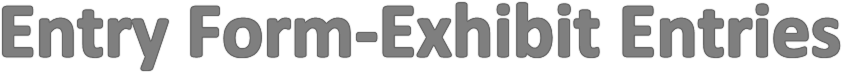 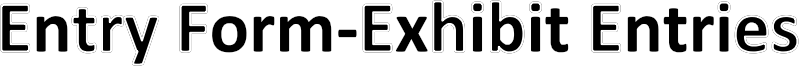 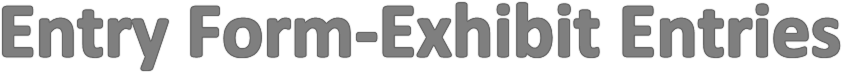 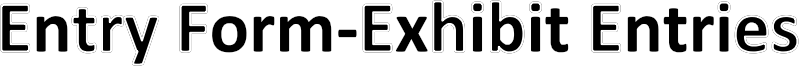 (Office Use Only)EACH PERSON EXHIBITING MUST USE A SEPARATE ENTRY FORMDATE                                 SIGNATURE OF EXHIBITOR                                                                                 Exhibitor Name (PRINT)                                                                                           Phone # (         )                          Address                                                                                                                                                                              Street	City	State	ZipEmail _____________________________________________________Age Group:                       (Y1) Youth ages 8 and under as of September 1 	(Y2) Youth ages 9 to 13 years of age as of September 1 	(Y3) Youth 14 to 19 years of age as of September 1 	Adult divisionHOW TO ENTER:1.   Complete information for all entries.2.   Select Department, Division, Class #, Class Description and Exhibit Title for each item entered.3.   Duplicates of this form are acceptable. If additional forms are needed for one person, please fill out the top of the form again.4.   Turn in this form and items at the barn on the campgrounds on Thursday, from 12pm and 7pm or Friday, between 8 am and 11 am.Division:Class #Description:Fresh Fruit1Apples (4)Fresh Fruit2Misc. Fruit (at least ½ pt. small of large fruit)Fresh Fruit3Tomatoes, Cherry (6)Fresh Fruit4Tomatoes, Red (4)Fresh Fruit5Tomatoes, Yellow (4)Fresh Vegetable50Beans -String (8)Fresh Vegetable51Beets (6 in a bunch)Fresh Vegetable52Broccoli (1 bunch)Fresh Vegetable53Cabbage (1 head)Fresh Vegetable54Carrots (6)Fresh Vegetable55Corn (3)Fresh Vegetable56Cucumbers (3)Fresh Vegetable57Garden Basket (variety of 5 vegetables)Fresh Vegetable58Onions, (4)Fresh Vegetable59Peppers, (3)Fresh Vegetable60Potatoes, (4)Fresh Vegetable61Squash, Yellow Summer (2)Fresh Vegetable62Squash Zucchini (2)Fresh Vegetable63Most Unusual VegetableFresh Vegetable64Misc., any vegetable not listedDivision:Class #Description:Vegetables & Meats Pressure Canned100Beans: GreenVegetables & Meats Pressure Canned101Beans: Shelling Beans (other)Vegetables & Meats Pressure Canned102BeetsVegetables & Meats Pressure Canned103CarrotsVegetables & Meats Pressure Canned104Corn, cutVegetables & Meats Pressure Canned105ChiliVegetables & Meats Pressure Canned106Tomato: WholeVegetables & Meats Pressure Canned107Tomato: JuiceVegetables & Meats Pressure Canned108Sauce Vegetables & Meats Pressure Canned109Vegetables, not listedVegetables & Meats Pressure Canned110MeatsFruit Canned120ApplesFruit Canned121PeachesFruit Canned122PearsFruit Canned123BerriesFruit Canned124CherriesFruit Canned125StrawberriesFruit Canned126Fruit, not listedFruit Canned127Fruit, CombinationFruit Canned128ApplesauceFruit Canned129Fruit sauce, not listedFruit Canned130Grape JuiceFruit Canned131Apple JuiceFruit Canned132Juice, not listedJellies/Jams/Preserves150Apple: ButterJellies/Jams/Preserves151Apple: OtherJellies/Jams/Preserves152Blackberry: JamJellies/Jams/Preserves153Blackberry: OtherJellies/Jams/Preserves154Blueberry: JamJellies/Jams/Preserves155Blueberry: OtherJellies/Jams/Preserves156Cherry: JamJellies/Jams/Preserves157Cherry: OtherJellies/Jams/Preserves158Combination OtherJellies/Jams/Preserves159Foraged Berries: Other (wild berries)Jellies/Jams/Preserves160Foraged Berries: Jam (wild berries)Jellies/Jams/Preserves161GooseberryJellies/Jams/Preserves162Grape: JamJellies/Jams/Preserves163Grape: JellyJellies/Jams/Preserves164HoneyJellies/Jams/Preserves165Peach: JamJellies/Jams/Preserves166Peach: OtherJellies/Jams/Preserves167PearJellies/Jams/Preserves168PlumJellies/Jams/Preserves169Raspberry: blackJellies/Jams/Preserves170Raspberry: redJellies/Jams/Preserves171Strawberry: JamJellies/Jams/Preserves172Strawberry: OtherJellies/Jams/Preserves173Most Unusual Jam or OtherJellies/Jams/Preserves174Jam or Other, Not listedPickles/Relish/Condiments18014-Day PicklesPickles/Relish/Condiments181Beet PicklesPickles/Relish/Condiments182Bread and Butter PicklesPickles/Relish/Condiments183Chow-ChowPickles/Relish/Condiments184Cucumber Pickles: SlicedPickles/Relish/Condiments185Cucumber Pickles: WholePickles/Relish/Condiments186Dill Pickles: SlicedPickles/Relish/Condiments187Dill Pickles: WholePickles/Relish/Condiments188Misc. PicklesPickles/Relish/Condiments189Pickles, not listedPickles/Relish/Condiments190RelishPickles/Relish/Condiments191CatsupPickles/Relish/Condiments192SalsaPickles/Relish/Condiments193Other CondimentsFermented Foods200SauerkrautsFermented Foods201VinegarsFermented Foods202OtherDried/Dehydrated Foods220FruitsDried/Dehydrated Foods221JerkyDried/Dehydrated Foods222Spices/SeasoningsDried/Dehydrated Foods223VegetablesDivision:Class #Description:Breads230Bread Machine ItemBreads231Quick BreadBreads232Yeast BreadCake250Cupcakes, iced (3)Cake251Decorated (Cake Mix Acceptable)Cake252GingerbreadCake253Iced Layer (1/2 accepted)Cake254Pound (1/2 acceptable)Cake255Misc. any cake not listed aboveCandy264Fudge (6)Candy265Peanut BrittleCandy266Molded Mints (6)Candy267Misc., any candy not listed aboveCookies275Bar Cookies (6)Cookies276Chocolate Chip (6)Cookies277Drop Cookies (6)Cookies278Peanut Butter Cookies (6)Cookies279Misc., any cookie not listed abovePies290ChessPies291ChocolatePies292Fruit, 2 crustPies293Meringue toppedPies294Misc., any pie not listed abovePies295PecanDivision:Class #Description:Plants300Flowering House Plant: under a year oldPlants301Flowering House Plant: over a year oldPlants302Any Flowering House PlantPlants303African VioletsPlants304CactusPlants305FernPlants306Foliage House PlantsPlants307Hanging Basket (1 variety)Plants308Hanging Basket (2 or more variety)Plants309Potted (Impatient)Plants310Potted Annual (Geranium)Plants311Potted Annual (misc.)Plants312Potted Perennial/BiennialPlants313SucculentsCut Flowers330AnnualsCut Flower331Celosia (Single Stem)Cut Flowers332Chrysanthemum (Single Stem)Cut Flowers333Dahlia (Single Stem)Cut Flowers334DayliliesCut Flowers335Gladioli (Single Stem)Cut Flowers336HerbsCut Flowers337Marigold (Single Stem)Cut Flowers338Meadow Flowers (4-6 Stems)Cut Flowers339Rose (Single Stem)Cut Flowers340Snapdragons (Single Stem)Cut Flowers341Sunflower (Single Stem)Cut Flower342Zinnia (Single Stem)Cut Flowers343Misc. Cut Flower (Single Stem)Cut Flowers344Vase of Cut FlowersCut Flowers345Decorative Floral ArrangementDried Flowers360Decorated Vine WreathDried Flowers361Dried Flower ArrangementDried Flowers362Dried Flower WreathDivisionClass #Description:Crocheting400AfghanCrocheting401DolliesCrocheting402Infant’s SetCrocheting403Table LinensCrocheting404Misc. crocheted itemKnitting420AfghanKnitting421Infant’s SetKnitting422Sweater, AdultKnitting423Sweater, ChildKnitting424MiscellaneousCross-Stitch440Baby ItemCross-Stitch441Christmas ItemCross-Stitch442Wall Hanging (unframed but finished)Cross-Stitch443AfghanCross-Stitch444Beaded ItemsCross-Stitch445MiscellaneousEmbroidery460CrewelEmbroidery461NeedlepointEmbroidery462Silk Ribbon EmbroideryEmbroidery463SmockingEmbroidery464Table LinensEmbroidery465MiscellaneousMachine Embroidery470Children’s ItemMachine Embroidery471Holiday OrnamentMachine Embroidery472Kitchen ItemMachine Embroidery473MiscellaneousMachine Embroidery474Original DesignMachine Embroidery475Quilt: Full-sizeMachine Embroidery476Quilt: otherMachine Embroidery477Skirt, dress, jumperMachine Embroidery478Table Linen (basket cloth, etc.) linerSewing480Baby ClothingSewing481Blouse/ShirtSewing482Dress/SkirtSewing483Household Items (Pillowcases/Curtains/Etc.)Sewing484MiscellaneousSewing485PantsSewing486Tote bag or HandbagQuilt490Machine Embroidery/Cross StitchQuilt491MiscellaneousQuilt492PiecedQuilt493TackedQuilt494Wall Hanging (unframed but finished)DivisionClass #Class DescriptionFarming500ColorFarming501B&WLandscape/Scenic502ColorLandscape/Scenic503B&WMacro (Close-up)504ColorMacro (Close-up)505B&WOpen Subject506ColorOpen Subject507B&WPeople at Play/Sports508ColorPeople at Play/Sports509B&WPeople/Portrait510ColorPeople/Portrait511B&WPets/Farm or Domestic Animals512ColorPets/Farm or Domestic Animals513B&WWater: Streams, Lakes, Rain, etc514ColorWater: Streams, Lakes, Rain, etc515B&WWildlife516ColorWildlife517B&WDivisionClass #Class DescriptionCraft600BasketCraft601CandleCraft602Creative CraftCraft603Creative ToyCraft604Decorative PaintingCraft605Ink Stamped ItemCraft606Leather craftCraft607MiscellaneousCraft608Model kitCraft609Scrapbooking—2 page layoutCraft610UpcycledHoliday Decorations620SpringHoliday Decorations621SummerHoliday Decorations622FallHoliday Decorations623WinterHoliday Decorations624Other HolidayWoodworking640Bird HouseWoodworking641Carved/WhittlingWoodworking642Wood BurningWoodworking643Wood CarvingWoodworking644Wood TurningWoodworking645Woodcraft, Misc.Clay660FigurineClay661Hand BuiltClay662MiscellaneousClay663Polymer ClayClay664Wheel Thrown2D Art670Calligraphy2D Art671Cartooning2D Art672Drawing - Charcoal2D Art673Drawing-Ink/Pen2D Art674Drawing-Pencil2D Art675Miscellaneous Art2D Art676Painting3D Art680Folding-Origami3D Art681Jewelry3D Art682Metal Art3D Art683Miscellaneous3D Art684Mosaic3D Art685Multimedia Art PieceDivision:Class #Description:Kits700Up to 50 piecesKits70150-250 piecesKits702251-750 piecesKits703750-1000 piecesKits7041001+ piecesSelf-Creation720Single item up to 500 piecesSelf-Creation721Single item over 500 piecesSelf-Creation722Collection of items up to 750 piecesSelf-Creation723Collection of items over 751 piecesSelf-Creation724ArchitectureCharacters740NoviceCharacters741IntermediateCharacters742AdvancedDepartmentDivisionClass #Class DescriptionExhibit Title or Physical Description